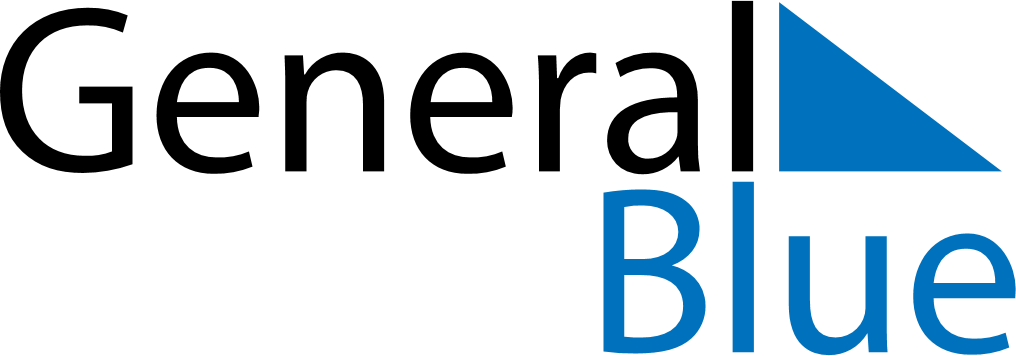 August 2024August 2024August 2024August 2024August 2024August 2024Voronezh, RussiaVoronezh, RussiaVoronezh, RussiaVoronezh, RussiaVoronezh, RussiaVoronezh, RussiaSunday Monday Tuesday Wednesday Thursday Friday Saturday 1 2 3 Sunrise: 4:46 AM Sunset: 8:12 PM Daylight: 15 hours and 25 minutes. Sunrise: 4:48 AM Sunset: 8:10 PM Daylight: 15 hours and 22 minutes. Sunrise: 4:49 AM Sunset: 8:09 PM Daylight: 15 hours and 19 minutes. 4 5 6 7 8 9 10 Sunrise: 4:51 AM Sunset: 8:07 PM Daylight: 15 hours and 16 minutes. Sunrise: 4:52 AM Sunset: 8:05 PM Daylight: 15 hours and 12 minutes. Sunrise: 4:54 AM Sunset: 8:03 PM Daylight: 15 hours and 9 minutes. Sunrise: 4:55 AM Sunset: 8:02 PM Daylight: 15 hours and 6 minutes. Sunrise: 4:57 AM Sunset: 8:00 PM Daylight: 15 hours and 2 minutes. Sunrise: 4:59 AM Sunset: 7:58 PM Daylight: 14 hours and 59 minutes. Sunrise: 5:00 AM Sunset: 7:56 PM Daylight: 14 hours and 55 minutes. 11 12 13 14 15 16 17 Sunrise: 5:02 AM Sunset: 7:54 PM Daylight: 14 hours and 52 minutes. Sunrise: 5:03 AM Sunset: 7:52 PM Daylight: 14 hours and 48 minutes. Sunrise: 5:05 AM Sunset: 7:50 PM Daylight: 14 hours and 45 minutes. Sunrise: 5:07 AM Sunset: 7:48 PM Daylight: 14 hours and 41 minutes. Sunrise: 5:08 AM Sunset: 7:46 PM Daylight: 14 hours and 38 minutes. Sunrise: 5:10 AM Sunset: 7:44 PM Daylight: 14 hours and 34 minutes. Sunrise: 5:11 AM Sunset: 7:42 PM Daylight: 14 hours and 31 minutes. 18 19 20 21 22 23 24 Sunrise: 5:13 AM Sunset: 7:40 PM Daylight: 14 hours and 27 minutes. Sunrise: 5:15 AM Sunset: 7:38 PM Daylight: 14 hours and 23 minutes. Sunrise: 5:16 AM Sunset: 7:36 PM Daylight: 14 hours and 20 minutes. Sunrise: 5:18 AM Sunset: 7:34 PM Daylight: 14 hours and 16 minutes. Sunrise: 5:19 AM Sunset: 7:32 PM Daylight: 14 hours and 12 minutes. Sunrise: 5:21 AM Sunset: 7:30 PM Daylight: 14 hours and 8 minutes. Sunrise: 5:23 AM Sunset: 7:28 PM Daylight: 14 hours and 5 minutes. 25 26 27 28 29 30 31 Sunrise: 5:24 AM Sunset: 7:26 PM Daylight: 14 hours and 1 minute. Sunrise: 5:26 AM Sunset: 7:23 PM Daylight: 13 hours and 57 minutes. Sunrise: 5:27 AM Sunset: 7:21 PM Daylight: 13 hours and 53 minutes. Sunrise: 5:29 AM Sunset: 7:19 PM Daylight: 13 hours and 50 minutes. Sunrise: 5:31 AM Sunset: 7:17 PM Daylight: 13 hours and 46 minutes. Sunrise: 5:32 AM Sunset: 7:15 PM Daylight: 13 hours and 42 minutes. Sunrise: 5:34 AM Sunset: 7:12 PM Daylight: 13 hours and 38 minutes. 